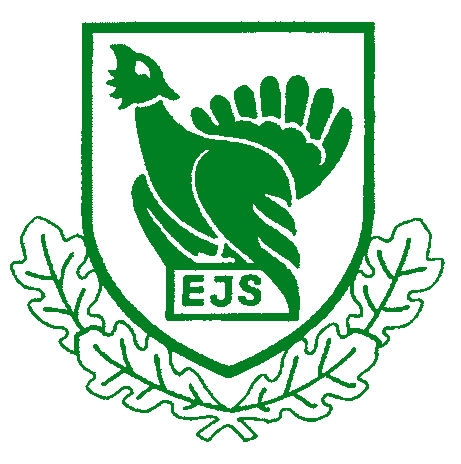                                     Eesti Jahimeeste Seltsi juhatuse koosolek.Kuristiku 7, Tallinn 23.11.2017 nr. 17-2017Koosoleku algus kell 13.00 ja lõpp 16.00Juhatas:               Margus PuustProtokollis:         Lea TruskaVõtsid osa juhatuse liikmed allkirja leht lisatud (17): Mati Kivistik, Oliver Leif, Margus Puust, Tiit Tammsaar, Priit Vahtramäe, Jaak Volmer, Roland Pullerits, Mati Tang, Karel Rüütli, Priit Piilmann, Raivo Aeg, Jaanus Põldmaa, Raul Vahter, Arvi Luuk, Rein Rosenberg, Aarne Taal, Toomas Kõuhkna.Puudusid juhatuse liikmed(2): Aigar Kallas, Kalle Palling.Osalesid: EJS tegevjuht Tõnis Korts, EJS juhiabi Lea Truska.Päevakorra kinnitamine. Kinnitati allolev päevakord2. Veelinnujahi edasine korraldamine.3. Ümarlaud maaomanikega. Koprajahi pikendamine maaparandussüsteemides.4. Aasta loom 2017 – metskits.5. Kolmekuningapäeva vastuvõtt 2018.6. Muud küsimused ja informatsioon.6.1.Hunt rahvusloomaks?             6.2.Looduskaitse inspektorid. (Jaanus Põldmaa)             6.3.Jahirahu väljakuulutamine 2017. Informatsioon. 7. Järgmise koosoleku aja määramine.Veelinnujahi edasine korraldamine. Margus Puust selgitab, et nagu igal sügisel on veelinnujaht avalikkuse päevakorras. President teeb ülevaate teisipäeval 21.11. Keskkonnaministeeriumis toimunud veelinnujahiteemalisest nõupidamisest, mis oli huvitav ja informatiivne üritus koostöös erametsaliidu ja põllumeestega. Räägiti ornitoloogide soovitud laskekvootidest. Põllumehed soovivad kevadist linnujahti kahjustuskohtades. Keskkonnainspektsioon kinnitab, et aasta on olnud rikkumiste vaba. VTA kiitis koostööd jahimeestega ja hoiatas linnugripi tulemise eest. Arutati jahituristide koolitamise küsimusi ja jahiturismi litsentseerimist. Jahiturismi litsentseerimist on varemgi arutatud, kuid siin tekib väga palju õiguslikke küsimusi. Mis parameetritest algab jahiturism, milline tegevus on litsentseeritav. Nõupidamise tulemusena leiti, et jahilindude küttimisel kvootide rakendamine ei ole otstarbekas, sest praeguste küttimismahtude juures ei ole selleks vajadust.Juhatuse liige Tiit Tammsaar küsib, kuidas lahendatakse küsimust edasi. Mis lahenduse leiab Keskkonnaministeerium?Ettekandja vastab, et ornitoloogide petitsioon läheb ilmselt Riigikogu saali, kuigi see sisaldab suuri fakti vigu.Juhatuse liige Oliver Leif kritiseerib EJS juhtkonna tegevust, kes ei ole suutnud meedia ja ühiskonna arvamust linnujahist ja jahimeestest viimasel kuul muuta. Meediast kuuleb ikka sama juttu. Äkki peaks tegema uue meediaplaani ja tegevuspoliitikat muutma. EJS-st ei ole tulnud ühtegi linnujahiteemalist pressiteadet, mis ühiskondlikku arvamust muudaks.EJS tegevjuht Tõnis Korts vastab, et linnujahi teema tulekuks olime valmis. Eelnevalt vestlesime suuremate linnujahi korraldajatega nii Eestist kui välismaalt. Tutvustasime neile välisjahimeeste kohta tulnud kriitikat ja keskkonnainspektsioon fikseeritud rikkumisi eelnevatest perioodidest. Selgitasime Eesti jahinduse head tava ja tõime välja erinevuse Lääne-Euroopa jahikultuurist. Oleme selgitanud linnujahi korraldajatele, metsa- ja maaomanikele nende õigusi, kohustusi ja vastutust ühiskonna ees väikeuluki ja linnujahi korraldamisel. Sotsiaalmeedias praktiliselt puuduvad pildid ja videod linnujahist. Ka see on teavitustöö üks reaalseid tulemusi. Tänaseks on ka maaomanikud hakanud sellesse tõsiselt suhtuma ja nende poolt avaldatud pressiteated on teema valupunktidele osundanud. Maaomanikega, Keskkonnaministeeriumi ja KeA-ga oleme linnujahi koha pealt teinud tulemusrikast koostööd ja see on kindlustanud meile hea positsiooni. Oleme esinenud oma positsioonidega nii raadios, teles kui ka kirjutavas pressis. Tegevjuht Tõnis Korts tutvustab Kihnus toimunud linnujahi teemalist ümarlauda. Sinna olid kutsutud ornitoloogid, jahimehed ja kohalikud elanikud. Kihnus selgus, et jahivastalised on osaliselt ornitoloogide seljataha koondunud. Peaksime jahinduse kaitseks jõulisemalt käituma.Kihnlastele soovitasime korraldada rahvaküsitlus linnujahi osas. Juhatuse liikmed arutavad, et kujunenud käitumismustri järgi ei ole me kuumadesse konfliktidesse jõuliselt sisse tormanud. Jahinduse mainet avalikkuse ees tuleks kuidagi tõsta. Võib-olla peaks kaaluma kampaania korraldamist. Tehakse ettepanek kaaluda ajakirjanike koolitamist nii riiklikul kui maakondlikul tasemel. Peetakse oluliseks tegeleda laste- ja noorte jahialase koolitusega.Tiit Tammsaar: Juhatus peaks kokku leppima taktika ning meediaga tegelemise ülesanded juhatuse liikmete vahel ära jagama. Ei saa kogu koormust EJS juhtkonnale ja presidendile jätta.Selge on, et kõigile meeldida ei saa. Meie peame seisma oma jahimeeste eest.Juhatuse liikmed arutavad, et varasema tegevuse põhjal on selge, et meie arvates õige sõnum naljalt avalikkuseni ei jõua, mida rohkem õigustame, seda ägedam on vasturünnak. Juhatuse liikmed arutasid 4.12 –ks riigikogu keskkonnakomisjonile esitatava linnujahi korraldamise ettepanekuid. Juhatuse liikmed teevad ettepaneku linnujahil kvoote mitte kehtestada. Tehakse ettepanek leida sobiv viis, kuidas koolitada ja atesteerida linnujahi korraldajaid ja välismaa linnujahimehi. Otsus: Riigikogu keskkonnakomisjonile teha ettepanek linnujahil kvootide mitte kehtestamise kohta ning leida võimalus välismaa jahimeeste teavitamiseks Eestis kehtivatest linnujahi reeglitest. 3. Ümarlaud maaomanikega. Koprajahi pikendamine maaparandussüsteemides.Juhatuse liige Jaak Volmer tõstatas küsimuse EJS otsuse kohta, mis tehti maaomanikega ümarlaual koprajahi pikendamise kohta maaparandussüsteemides. Ta arvas, et juhatuses mitte arutatud teema ei peaks jõudma KKMi EJS ettepanekuna. Sõnavõtja arvates ei ole õige, et koprajaht lubatakse aastaringseks. Juhatuse liige Jaanus Põldmaa selgitab, et küsimus oli ümarlaual tõstatud Erametsaliidu poolt. Maaparandajate poolt oli selgitus, et kopratammide lõhkumiseks tammides kulutab riik väga palju raha, kuid ilma väljaküttimata on tegevus väikese kasuteguriga. Siit tuli palve lubada kopraid küttida aastaringselt maaparandussüsteemidesJuhatuse liige Raul Vahter, kes osales EJSi esindaja ümarlaual selgitas, et koprajahi aastaringse küttimise lubamine tuli jutuks tehisveekogudes. Meie poolne ettepanek on olnud lubada koprajahti alates juulist, kui seda on võimalik teha üsnagi tõhusalt.Juhatus liikmed arutavad koprajahi tähtaegade üle, kas seda pikendada, tuua ettepoole. Arutatakse ka otsustusõiguse andmist komisjoniliikmetele. Otsustati: Vajadusel teha KKMile soovituslik ettepanek muuta koprajahi algusaeg 1. juulist. Anda volitused ja otsustusõigus töörühma EJSi liikmetele.Aasta loom 2017 – metskits. Ülevaate esitab juhatuse liige Priit Vahtramäe, kes tuletab meelde vaatluskaartide täitmise olulisust, metskitse loenduste vajadusest, sõraliste mõtestatud küttimisest, metskitsejahi kodukorrast. Esitas metskitse Otsus: võtta informatsioon teadmiseks ja kinnitada metskitse küttimise alused.Juhatuse liige Arvi Luuk selgitab kahetsusväärset lugu Roosna-Alliku jahtkonnas, kus kütiti kaelustatud põder. Roosna-Alliku on jahipiirkond, kus maksti eelmisel aastal suurt kahjutasu, mistõttu on põdraküttimise surve suur. Piirkonnas on toimunud eelmisel hooajal suur üle-küttimine ja põtru limiidi täitmiseks vähe. Jahimehes olid, kaelusega põdra olemasolust oma metsades teadlikud. Küttimine oli jahipraak, lasti kaugelt. Uluk sai haavata ja liikus laske-paigast veel 5 km. Jahimehed jätsid hukkunud looma metsa, teatamata juhtunust Keskkonna-ametile.Otsus: EJS juhatus peab juhtunut kahetsusväärseks ja lubamatuks. Jahimees peaks jätma küttimata uluki, keda ta täpselt ei näe. Kütitud kaelustatud ulukist tuleb otsekohe informeerida asjaomaseid ameteid. 5. Kolmekuningapäeva vastuvõtt 2018.EJS tegevjuht teeb ettepaneku, et 2018 aasta kolmekuningapäeva vastuvõtt jääks ära juubeli-aasta pidudeks kulunud eelarveliste vahendite ülekulu pärast. Otsus: Jätta 2018 aasta tegevjuhi kolmekuningapäeva vastuvõtt ära.6. Muud küsimused ja informatsioon.6.1.Hunt rahvusloomaks? MTÜ-lt Aasta Loom on tulnud ettepanek, et hunt oleks Eesti rahvusloom. Mida meie sellest arvame?Otsus: Juhatuse liikmed leiavad, et see küsimus on laiapõhjaline ning vajaks enam arutelu. Vaja oleks ka statuuti ja põhimõtteid, mida arutada.6.2. Looduskaitse inspektorid. Jaanus Põldmaa, tõi teema juhatusse. Ta leiab, et katusorganisatsioonina võiksime nendega arutada viimastel aegadel tõstatunud salaküttide teemat. Peaksime neid tunnustame, arutama kitsaskohti.Otsus: Korraldada Keskkonnainspektsiooni esindajatega kohtumine, kus arutada ühiseid probleeme.6.3. Jahirahu väljakuulutamine 2017. Informatsioon.Jahirahu toimub 15.detsembril 2017 Kuremaal. Seal on 100 kohta. Kohapeal on ka ööbimisvõimalused. Osalemistasu 1-le on 40eur.7. Järgmine koosolek toimub 25. jaanuaril 2018 aastal Tartus VTA laboris.